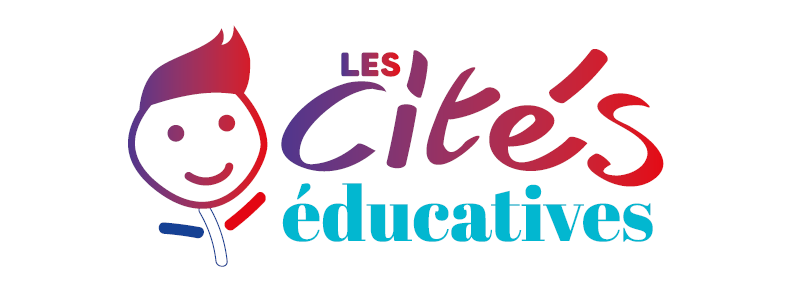 Dossier de candidatureTout dossier de candidature doit être transmis en version numérique word et PDF (non scanné) avant le 30 septembre 2021 à minuit à l’adresse citeseducatives@anct.gouv.fr.Le dossier comportera un maximum de 20 pages, complété par des annexes, le total n’excédant pas 60 pages.Référent(e) du dossier de candidature : Nom Prénom :Fonction : @ :tél : adresse postale : Elu en charge du dossier :Nom Prénom :Fonction : @ :tél : adresse postale : Référent académique du dossier :Nom Prénom :Fonction : @ :tél : adresse postale : FICHE D’IDENTITENom de la collectivité concernée (ville ou intercommunalité) :Eventuellement, autre (s) collectivité (s) associée (s) au dossier (cité éducative sur plusieurs communes) :Périmètre proposé : Les informations ci-dessous sont indispensables au bon traitement de votre candidatureNombre de QPV concernés :Nom et numéro de(s) QPV : Nombre total d’habitants par QPV et pour le périmètre proposé :Nombre de jeunes de 0 à 25 ans total sur le périmètre proposé:Nombre de REP et REP+ sur le périmètre proposé :Nom et code UAI des établissements concernés :Nom et code UAI de l’établissement chef de file désigné :Préciser si le quartier est en projet NPNRU d’intérêt national ou d’intérêt régional. Si oui, préciser la stratégie de mixité urbaine, sociale, scolaire, et lien avec le NPNRU.Préciser si le quartier est confronté à un enjeu de sécurité marqué (QRR ou ZSP). CONTACTS :Joindre les coordonnées suivantes au dossier.=> Cf. onglet 2 du modèle de tableau annexe(Nom, prénom, fonction, mail, téléphone et adresse postale) PRESENTATION DU PROJET DE CITE EDUCATIVESe reporter à la page 7 de l’appel à manifestation d’intérêt pour le détail des attendus. Un diagnostic partagé synthétique, des enjeux spécifiques (4 pages max) Projet stratégique formalisé : des objectifs clairs, ambitieux et cohérents reprenant à minima les 3 axes stratégiques des cités éducatives (4 pages)Gouvernance stratégique et partagée (2 pages)Décrire les instances stratégiques qui seront mises en place, leur fonctionnement, leur articulation les unes avec les autres ainsi qu’avec les instances de coordination pré existantes. Préciser également les modalités de pilotage opérationnel envisagées (chef de projet, etc…) Plan d’actions et de financement pluriannuelLe plan d’actions vient en appui de la stratégie territoriale définie précédemment. Ce plan d’actions et de financement est pluriannuel, détaillé, structuré autour des trois axes nationaux, présentant les politiques publiques et les dispositifs existants mobilisés mais également les financements sollicités, les contributions nouvelles en numéraire et les valorisations des collectivités territoriales. => Cf. modèle de tableau annexePlan de communication en direction des partenaires et des bénéficiaires Dispositif d’évaluation prévu dans la durée du projetTrois annexes obligatoires à joindre :Tableau des contacts de la future cité éducative (cf. page 4) Le plan d’actions et de financements (cf. page 6) Avis conjoint du préfet de département et du recteur d’académie :Appréciation générale sur le projet Confirmation de l’implication des services de l’EtatSi nécessaire : préciser les projets éducatifs envisagés, les enjeux liés à la carte scolaire et au programme de renouvellement urbain, aux dispositifs de coopération éducative (PEDT, PRE), ainsi que l’encadrement par des adultes des enfants scolarisés en maternelle ou socialisés en structure d’accueil petite enfance. Si le territoire de la ou des collectivités concernées comporte déjà une cité éducative, faire un retour sur le fonctionnement de celle-ci.Contact Candidature et suivi du dossier(obligatoire)Responsable technique en charge de la coordination du dossier et coordonnéesContact Candidature et suivi du dossier(obligatoire)Référent académique du dossier Contact Candidature et suivi du dossier(obligatoire)Elu en charge du dossierPilotage du projet(obligatoire)Co-pilote communal (responsable désigné par l’élu) Pilotage du projet(obligatoire)Co-pilote Education nationale (Principal de collège désigné par le recteur) Pilotage du projet(obligatoire)Co-pilote Préfecture (responsable désigné par le préfet)Maitrise d'ouvrage Chef de projet opérationnel (Education nationale)Maitrise d'ouvrage Chef de projet opérationnel (Ville)Autres Equipe projet envisagéeAutres Autres ? (CAF, autres collectivités…)